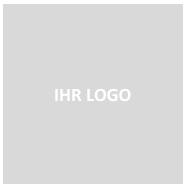 Your Company · Address · Zip Code, City	John Doe						John Doe Rd. 1						12345 John Doe City					QUOTE​​To whom it may concern:Thank you for your request. We are pleased to submit the following business quote:We hope our quote meets your expectations, and we would be happy to answer any questions you may have.Sincerely yours,​​Thank you for downloading!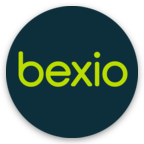 Do you know bexio? bexio allows you to generate business quotes much more easily and quickly than in Word or Excel. And since bexio is not just an invoicing program, but an entire business software suite, you can kill several birds with one stone. bexio provides you with the following features in an intuitive, web-based interface:Business quotes, invoices, and ordersTime trackingOnline accountingOnline payroll accountingVAT settlementE-banking connectivityContact managementProduct managementProject managementWarehouse managementYou can easily choose the right package to suit your needs.Our goal with bexio is to make SMEs more successful. That is why we attach particular importance to making our software affordable to SMEs and easy to use so that we can simplify and even eliminate many of the work tasks that you encounter in the day-to-day administration of your business. What's more, we asked our customers to tell us abut the added value that bexio gives them. The results: bexio customers save an average of almost CHF 6,000 per year and a lot of time on top of that: See the detailed results of the survey.Curious? Find out more now!Date: 10.04.2021Valid until: 30.04.2021Quote number: 000001VAT ID.: CHE-123.456.789Pos.DescriptionQuantityUnit PriceTotal PriceTotal Price1Item description1.0 pcs10.00 CHF10.00 CHF10.00 CHF2Item description3.0 pcs5.00 CHF15.00 CHF15.00 CHF3Item description2.0 pcs3.50 CHF7.00 CHF7.00 CHFSubtotal:Subtotal:32.00 CHFVAT 7.7 % VAT 7.7 % 2.46 CHFTotal:Total:34.46 CHF34.46 CHF34.46 CHF